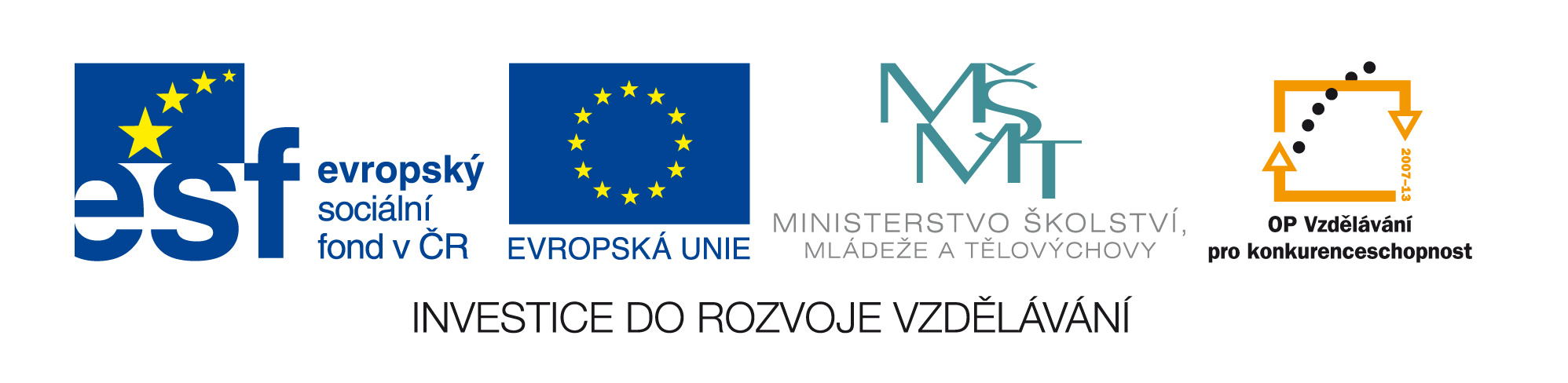 Číslo šablony: III/2VY_32_INOVACE_P7_3.2Tematická oblast: Kartografie a topografie ve třídě i v terénuMetody v kartografii II – kartogram, kartodiagramTyp: DUM – pracovní list	Předmět: Z		Ročník:  3. r. (6leté), 1. r. (4leté)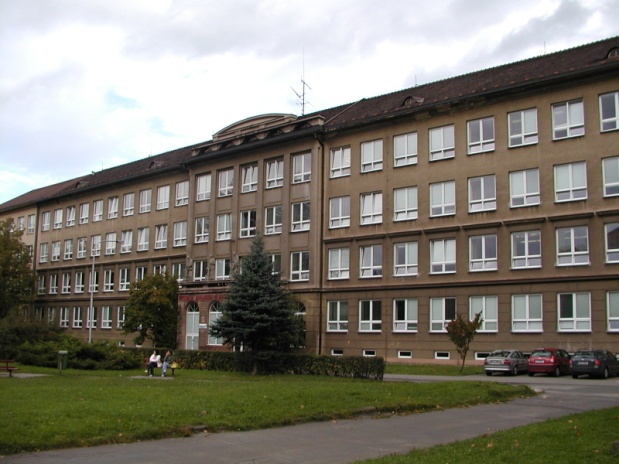 Zpracováno v rámci projektuEU  peníze školámCZ.1.07/1.5.00/34.0296Zpracovatel:Mgr. Libuše RaszkováGymnázium, Třinec, příspěvková organizaceDatum vytvoření: listopad 2012Pracovní list se týká metod, které se používají pro zpracování informací v geografii.Je určen studentům 1. ročníku čtyřletého  studia (v rámci kapitoly KARTOGRAFIE. GEOGRAFICKÉ INFORMACE A ZDROJE DAT) a 3. ročníku šestiletého studia        (v rámci kapitoly ÚVOD DO KARTOGRAFIE).Inovace spočívá ve využití interaktivního prostředí a v práci s nejnovějšími údaji ČSÚ.Metodické pokynyPředem studenty upozorníme, aby si do hodiny přinesli barevné tužky, pastelky.Co znamenají pojmy KARTOGRAM, KARTODIAGRAM  si zapíší do sešitu.Ujistíme se, zda pojmům porozuměli – dáme studentům možnost vyjmenovat jevy, pro které by se tyto metody daly využítPráce s atlasem – a) ukážeme příklady obou metod (např. strany ………………….)                  b) zvolíme i ukázku metod, které nejsou kartogramem či  
                      kartodiagramem, 
                      ale znázorňují stejný jev (např. hustota osídlení ve světě x hustota  
                      osídlení ve světě v jednotlivých státech)                        c) samostatná práce = vyhledávání dalších příkladů, nutná kontrolaPři práci s tabulkou je navedeme tak, aby si sami uvědomili, pro které údaje je vhodná forma kartogramu (= počet obyvatel v krajích ČR) a pro které se dá využít metoda kartodiagramu (=zastoupení věkových kategorií v krajích ČR).Před samotnou tvorbou kartogramu a kartodiagramu se ujistíme /zkontrolujeme, že:vědí, jakou škálu/rozmezí zvolit (např.kraje do 500 000, mezi  700 000, …….)dokáží čísla převést na procenta, a ta do kruhového diagramu (100% = celkový počet = celý kruh, 50% = polovina kruhu, atd) nebo sloupcového diagramudoporučíme, aby začali kartodiagramem – potom jim bude stačit jedna mapkapokud chtějí, mohou použít obě mapky – jednu na kartogram, druhou na kartodiagramTeoretická část , práce s atlasemCo je kartogram, kartodiagram?K vyjádření jakých jevů se používá?Najděte ve Školním atlase dnešního světa tři příklady kartogramu a kartodiagramu.Vytvoření vlastního kartogramu a kartodiagramu – podle přiložené tabulkyKteré informace z tabulky se dají použít k vytvoření kartogramu a které pro kartodiagram?Jaký zvolíte postup při tvorbě jednotlivých metod?Na mapě ČR vytvořte kartogram spolu s kartodiagramem – nezapomeňte napsat název  ( co / jaký jev je na mapce znázorněn), dodejte legendu a vysvětlivky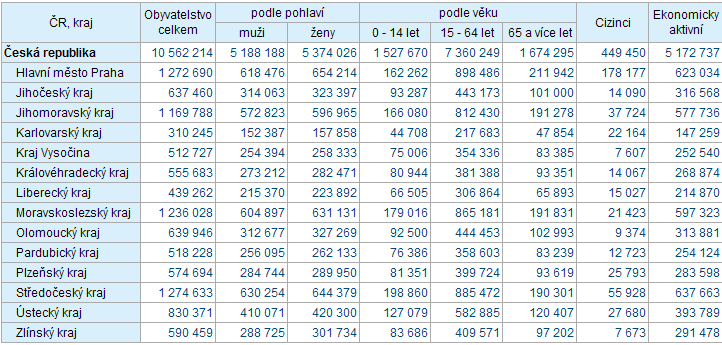                                                                                                                                                                                                                                    obr.1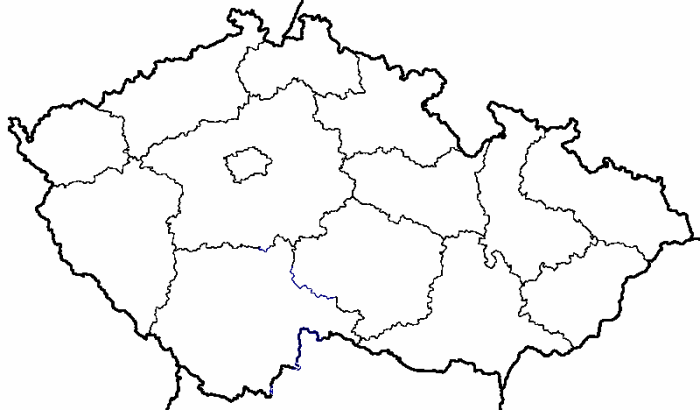                                                                                                                                                                  mapka č. 1                                                                                                                                  mapka č.2Citace zdrojů:1. tabulka, obr.1 – zpracována podle:www.czso.cz - http://vdb.czso.cz/sldbvo/#!stranka=podle-tematu&tu=30628&th=&v=&vo=H4sIAAAAAAAAAFvzloG1uIhBMCuxLFGvtCQzR88jsTjDN7GAlf3WwcNiCReZGZjcGLhy8hNT3BKTS_KLPBk4SzKKUosz8nNSKgrsHRhAgKecA0gKADF3CQNnaLBrUIBjkKNvcSFDHQMDhhqGCqCiYA__cLCiEgZGvxIGdg9_Fz__EMeCEgY2b38XZ89gIIvLxTHEP8wx2NEFJM4ZHOIY5u_t7-MJ1OIP5IdEBkT5OwU5RgH5IUB9fo4ePq4uIDtZSxhYw1yDolzhXstJzEvX88wrSU1PLRJ6tGDJ98Z2CyYGRk8G1rLEnNLUiiIGAYQ6v9LcpNSitjVTZbmnPOhmAjq44D8QlDDwAK10C_KF2coe4ugU6uPtWMLA4eni6hcSEAZ0FntUmHOQgbFJBQA1mzCeWwEAAA..& –2.  archiv autora – mapky 1.2